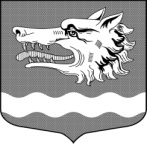 Администрация муниципального образования Раздольевское сельское поселение                    муниципального образования Приозерский муниципальный район Ленинградской областиПОСТАНОВЛЕНИЕ27 декабря 2019 года	           № 267Руководствуясь приказом Министерства строительства и жилищно-коммунального хозяйства Российской Федерации от 19 декабря 2019 года № 827/пр «О нормативе стоимости одного квадратного метра общей площади жилого помещения по Российской Федерации на первое полугодие 2020 года и показателях средней рыночной стоимости одного квадратного метра общей площади жилого помещения по субъектам Российской Федерации на I квартал 2020 года», Методическими рекомендациями по определению норматива стоимости одного квадратного метра общей площади жилья в муниципальных образованиях Ленинградской области и стоимости одного квадратного метра общей площади жилья в сельской местности Ленинградской области, утвержденными распоряжением Комитета по строительству Ленинградской области от 04 декабря 2015 года №552 «О мерах по обеспечению осуществления полномочий комитета по строительству Ленинградской области по расчету размера субсидий и социальных выплат, предоставленных за счет средств областного бюджета Ленинградской области в рамках реализации на территории Ленинградской области федеральных целевых программ и государственных программ Ленинградской области», Уставом муниципального образования Раздольевское сельское поселение, администрация муниципального образования Раздольевское сельское  поселение муниципального образования Приозерский муниципальный район Ленинградской области  ПОСТАНОВЛЯЕТ: 1. Утвердить на первый квартал 2020 года в качестве норматива показатель средней рыночной стоимости одного квадратного метра общей площади жилья на территории муниципального образования Раздольевское сельское  поселение муниципального образования Приозерский муниципальный район Ленинградской области, применяемый в рамках реализации мероприятия по обеспечению жильем молодых семей ведомственной целевой программы «Оказание государственной поддержки гражданам в обеспечении жильем и оплате жилищно-коммунальных услуг» государственной программы Российской Федерации "Обеспечение доступным и комфортным жильем и коммунальными услугами граждан Российской Федерации", а также основных мероприятий «Улучшение жилищных условий молодых граждан (молодых семей)» и «Улучшение жилищных условий граждан с использованием средств ипотечного кредита (займа)» подпрограммы «Содействие в обеспечении жильем граждан Ленинградской области» государственной программы Ленинградской области «Формирование городской среды и обеспечение качественным жильем граждан на территории Ленинградской области», в размере 51 607  рублей 00 копеек (исходные данные приведены в приложении).2. Довести до сведения населения, проживающего на территории муниципального образования Раздольевское сельское поселение муниципального образования Приозерский муниципальный район Ленинградской области, настоящее постановление путём его опубликования в средствах массовой информации.3. Настоящее постановление вступает в силу с даты его официального опубликования.4. Контроль за исполнением постановления возложить на специалиста                                         1 категории Потоцкую С.А.Глава администрации                                                                           В.В.Стецюк	С.А. Потоцкая 66-725Разослано: Дело – 1, жилищный отдел – 1, комитет по строительству – 1.Приложение 1к постановлению администрацииМО Раздольевское сельское поселениеот 27.12.2019 года № 267Расчет по определению средней рыночной стоимости  общейплощади жилья для определения размера субсидийСт. кред. -   48 000 рублей (данные ООО «Александр-недвижимость» по МО Петровское сельское поселение, ближайшему по численности населения)Ст. строй – 55 000 рублей (данные предоставлены ООО «ВикингСтройИнвест»)Ст. дог. – данных нетПр. стат.  59 018 рублей/ кв.м.Вт. стат. 52 063 рублей/ кв.м.Ст стат. = Пр. стат.+ Вт. стат.                                      2Ст. стат. = 59018 + 52063 = 55 541 рублей/ кв.м.                                 2Среднее значение стоимости 1 кв.м общей площади жилья по муниципальному образованию (Ср_кв.м)Ср_квм= (Ст_кред х 0,92+ Ст_дог х 0,92 + Ст_стат + Ст_строй)                                                           NГде:0,92 – коэффициент, учитывающий долю затрат покупателя по оплате услуг риэлторов, нотариусов, кредитных организаций (банков) и других затрат;N - количество показателей, используемых при расчете;  Ср кв.м = 48000 * 0,92 + 55541+55000= 51 567 рублей/кв.м.                                         32. .СТ кв.м. = Ср. кв.м. х К дефл,  К_дефл = 101,2К_ дефл – К_дефл - индекс-дефлятор, определяемый уполномоченным федеральным органом исполнительной власти на основании дефляторов по видам экономической деятельности, индекса потребительских цен, на расчетный квартал.К. дефл. – 101,2 (Утвержден Министерством экономического развития Российской Федерации) СТ кв.м. = 51 567 х 101,2 = 52 155 рублейСТ кв.м. = 52186 рублейФактическая стоимость 1 кв.м. общей площади жилья не может превышать норматива стоимости одного квадратного метра общей площади жилого помещения, установленного приказом Министерства строительства и жилищно-коммунального хозяйства РФ от 19.12.2019 года № 827/пр по Ленинградской области 51 607 рублей. О нормативе стоимости одного квадратного метра общей площади жилья на первый квартал 2020 года на территории муниципального образования Раздольевское сельское поселение муниципального образования Приозерский муниципальный район Ленинградской областиНаименование     муниципального образования Норматив среднерыночной стоимости квадратного метра на 1 квартал 2020 годаРасчётные показателиРасчётные показателиРасчётные показателиРасчётные показателиРасчётные показателиРасчётные показателиНаименование     муниципального образования Норматив среднерыночной стоимости квадратного метра на 1 квартал 2020 годаСТ кв.м.Ср     кв.м.Ст догСт   кредитСт. стройСт   статРаздольевское сельское поселение521865215551567-480005500055541